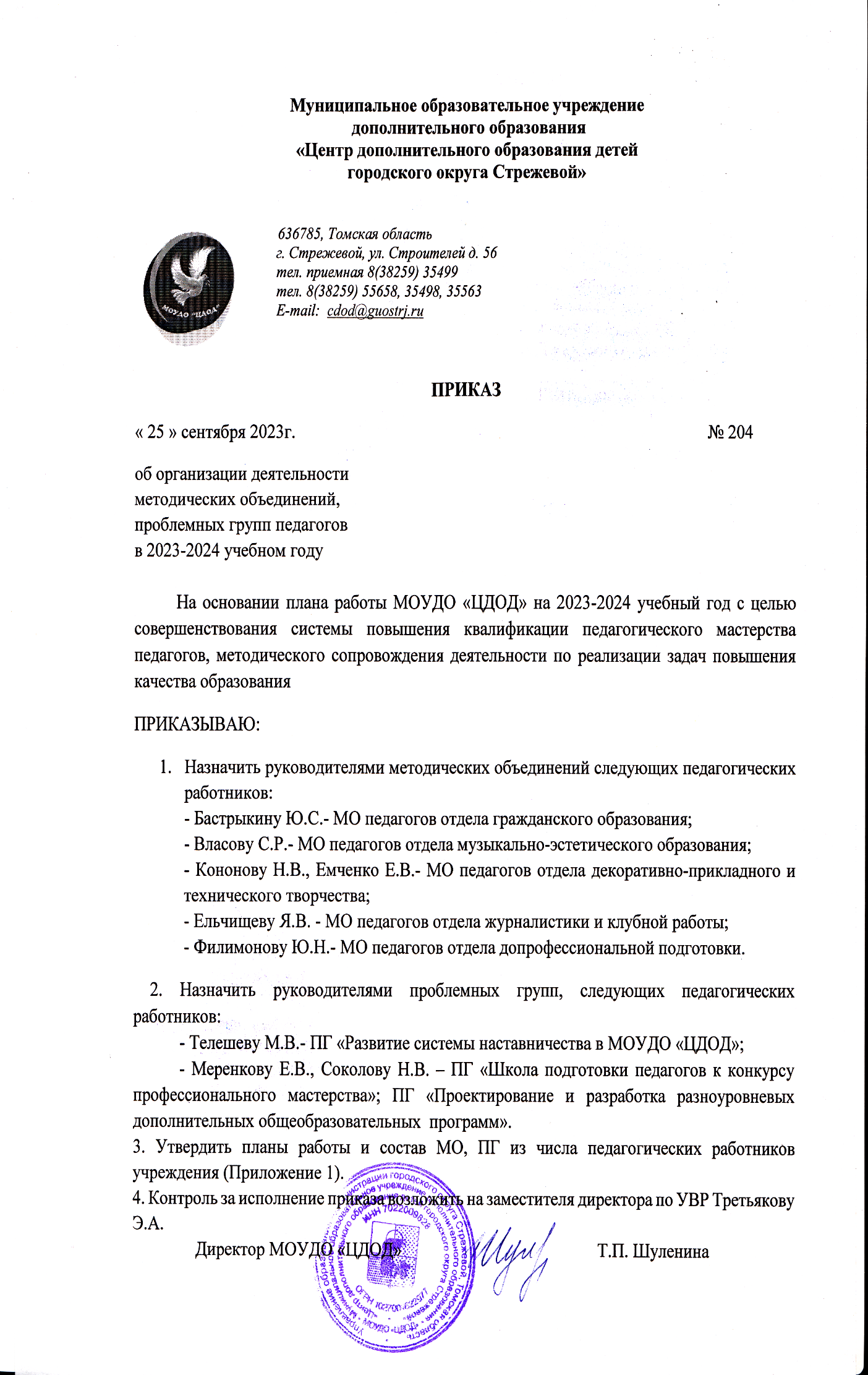 Приложение 1к приказу №204  «25» от сентября 2023г.План работы проблемной группы  «Проектирование и разработка разноуровневых дополнительных общеобразовательных программ»на 2023-2024 учебный годЦель: Повышение профессиональной компетенции педагогов по проектированию разноуровневых  программ.Задачи: - Изучение и оформление пакета нормативно-правовых документов по проектированию разноуровневых программ;- Изучение средств индивидуальной диагностики готовности обучающихся к освоению разноуровневых дополнительных общеобразовательных программ;- Разработка методических рекомендаций по составлению разноуровневых общеобразовательных программ.Состав проблемной группы «Проектирование и разработка разноуровневых дополнительных общеобразовательных программ»на 2023-2024 учебный годСоколова Н.В.Меренкова Е.В.Якшиева И.И.Колесова А.Б.Горгорова О.В.Бердышев Г.Ю.Валитова Э.Р.Потапова Л.Д.Новожилова Н.В. План работы проблемной группы  «Школа подготовки педагогов к конкурсу профессионального мастерства»на 2023-2024 учебный годЦель: Создание условий для развития профессиональной компетентности педагогов, повышение результативного участия в конкурсе профессионального мастерства.Задачи: - Оказание методической поддержки педагогам, претендующим на участие в конкурсе профессионального мастерства различного уровня;- Оказание консультативной помощи педагогам в отборе содержания и редактирование предлагаемого конкурсантами материала.Состав проблемной группы  «Школа подготовки педагогов к конкурсу профессионального мастерства»на 2023-2024 учебный годГорогорова О.В.Колесова А.Б.Меренкова Е.В.Соколова Н.В.Рузанов А.В.Третьякова Э.А.Топчиева И.В.Телешева М.В.Шуленина Т.П.План работы проблемной группы  «Развитие системы наставничества в МОУДО «ЦДОД»		на 2023-2024 учебный годЦель: Создание условий для формирования эффективной системы поддержки, самоопределения и профессиональной ориентации педагогических работников разных уровней образования и молодых специалистов МОУДО «ЦДОД».Задачи: 1. Улучшение образовательных, творческих результатов, развитие гибких навыков и метакомпетенции молодых специалистов.2. Оказание помощи в адаптации к новым условиям среды, создание комфортных условий и коммуникаций внутри образовательной организации.3. Обеспечение условий для повышения уровня профессионального мастерства педагогических работников, задействованных в реализации целевой модели наставничества, в формате непрерывного образования.4.  Привитие наставляемому интерес к педагогической деятельности.Состав проблемной группы  «Развитие системы наставничества в МОУДО «ЦДОД»		на 2023-2024 учебный год	 1. Агафонова В.Н.4.Телешева М.В.	5.Бастрыкина Ю.С.6.Рузанова Е.А.7.Соколова Н.В9.Романов Г.А.10.Серкин Р.АПлан работы Методического объединения педагогов отдела гражданского образованияна 2023-2024 учебный годЦель: Совершенствование работы с педагогическими кадрами с целью овладения базовыми компетентностями в соответствии с проектом «Успех каждого ребенка» Задачи:Повышение методических знаний педагогов по гражданскому и патриотическому образованию и воспитанию в объединениях отдела.Внедрение профессионального стандарта педагога дополнительного образования.Реализация Концепции развития гражданского образования.Совершенствование воспитательной работы в учебных объединениях отдела (патриотическое воспитание детей и подростков).          Состав Методического объединения педагогов отдела  ЦГОна 2023-2024 учебный годБастрыкина Ю.С.Ельчищева Я.В.Рузанова Е.А.Телешева М.В.Кононова Н.В.Филимонова Ю.Н.Воронцова Н.В.План работы Методического объединения педагогов отдела музыкально-эстетического воспитания на 2023-2024 учебный годЦель: создание условий для повышения качества образования через развитие профессиональной компетентности педагогов.Задачи:- Повышать профессиональное мастерство педагогов через самообразование, участие в творческих мастерских, использование современных информационных технологий.- Повышать качество знаний обучающихся по предметам художественно-эстетического цикла через использование рациональных методов, приёмов и технологий обучения  и воспитания.Состав Методического объединения педагогов отдела музыкально-эстетического воспитания на 2023-2024 учебный год1. Колесова А.Б.2. Колесов А.Л.3. Власова С.Р.4. Баитова Т.А.5. Гаун М.А.6. Макарова Т.В.7. Харченко Е.М.8. Юргенсон Е.В.9. Горгорова О.В.10.Роженцева А. А.План работы Методического объединения педагогов отдела декоративно-прикладного и технического творчества на 2023-2024 учебный годЦель: Мотивация педагогов к развитию творческого потенциала и повышению эффективности образовательной деятельности для организации полноценного качественного образования и воспитания в рамках новых требований и возможностей.Задачи:Повышать профессиональную компетентность педагогов через изучение, обобщение и распространение опыта работы педагогов нашего отдела, а также нормативно-правовой документации.Внедрять в практику работы педагогов отдела ДП и ТТ современные образовательные технологии, направленные на развитие самостоятельности, творчества и активности обучающихся, активизации проектной и исследовательской деятельности в детских объединениях отдела.Развитие разных форм наставничества в работе отдела ДПиТТ.Оказывать методическую поддержку начинающим педагогам.Состав Методического объединения педагогов отдела декоративно-прикладного и технического творчества на 2023-2024 учебный годАгафонова В. Н.Бердышев Г. Ю.Валитова Э. Р.Голубева З. В.Емченко Е. В.Меренкова Е. В.Кононова Н. В.Новожилова Н. В.Носкова Л. Н.Потапова Л. Д.Соколова Н. В.Филимонова Ю. Н.Чернейкина Е. Л.Якшиева И. И.План работы Методического объединения педагогов                                       журналистики и клубной работы на 2023-2024 учебный годЦель: Совершенствование работы с педагогическими кадрами с целью овладения базовыми компетентностями в сфере медиаобразования.Задачи:Повышение методических знаний  педагогов по медиаобразованию  в объединениях отдела.Внедрение профессионального стандарта педагога дополнительного образования.Реализация федерального проекта «Успех каждого ребенка».Совершенствование воспитательной работы в учебных объединениях отдела (медиаобразование  и интернет-журналистика детей и подростков).Состав Методического объединения педагогов отдела                                       журналистики и клубной работы на 2023-2024 учебный годТелешева М. В.Ельчищева Я.В.Сафронова Е.Р.Рузанова Е.А..Соколова Н.В.Топчиева И.В.Серкин Р.А.Рузанов А.В.Романов Г. А.Трубникова Е.Н.Жукова Т.В.Мигачев Н.Н.План работы Методического объединения педагогов отдела допрофессиональной подготовкина 2023-2024 учебный годЦель: Создание условий для повышения уровня профессионального мастерства педагогов, качества образования, организации учебно-воспитательного процесса, уровня педагогического мастерства и профессиональной самореализации педагога дополнительного образования. Задачи:1. Активизировать работу МО по реализации современных подходов к организации современного учебного занятия.2. Продолжить работу по внедрению инновационных технологий, математического образования в образовательный процесс отдела.3.Совершенствовать методический уровень педагогов в овладении педагогическими технологиями системно-деятельностного подхода.4.Продолжить работу педагогов по самообразованию.5. Продолжить работу с педагогами по представлению опыта, обобщению и распространению лучших педагогических практик.Состав Методического объединения педагогов отдела  допрофессиональной подготовкина 2023-2024 учебный год1. Филимонова Ю.Н.2. Коновалова Г. И.3. Свириденко А.Б.4. Зайцева О. Д.5. Плющенко Л. А.№Направление деятельностиСрокиОтветственный1-Заседание проблемной группы педагогов по планированию работы на 2023-2024 учебный год;- Нормативно-правовые основы проектирования разноуровневых дополнительных общеобразовательных программ.12.10.2023г. Меренкова Е.В.Соколова Н.В.2Профессиональные компетенции педагогов, осуществляющих обучение по разноуровневым  программам.14.12.2023г.  Меренкова Е.В.Соколова Н.В.3- Алгоритм разработки и структура разноуровневой программы.22.02.2024г.Меренкова Е.В.Соколова Н.В.4Итоговое заседание проблемной группы педагогов:- Анализ работы за 2023-2024 учебный год.16.05.2024г.  Меренкова Е.В.Соколова Н.В.№Направление деятельностиСрокиОтветственный1- Заседание проблемной группы педагогов по планированию работы на 2023-2024 учебный год;- Утверждение плана работы проблемной группы.13.10.2023г. Меренкова Е.В.Соколова Н.В.2-  Методическое сопровождение, проведение консультаций для педагога-конкурсанта; - Оформление пакета документов и дополнительной образовательной программы в соответствии с требованиями.15.12.2023г. Меренкова Е.В.Соколова Н.В.3- Методическое сопровождение педагогов в Конкурсах:- Сердце отдаю детям;- Воспитать человека;- Продвижение к вершинам мастерства;- Лучшие практики наставничества.21.03.2024г. Меренкова Е.В.Соколова Н.В.4Итоговое заседание проблемной группы педагогов:- Анализ работы за 2023-2024 учебный год;- Определение перспектив работы на следующий учебный год.17.05.2024г. Меренкова Е.В.Соколова Н.В.№Направление деятельностиСрокиОтветственный1-Заседание проблемной группы педагогов по планированию работы на 2023-2024 учебный год;- Утверждение плана работы проблемной группы.-Технология «Проектирование как технология развития возможностей»28.09.2023г. Телешева М.В.Соколова Н.В.2-Реверсивное наставничество (опыт лучших практик)- Способы повышения интереса обучающихся на занятиях15.12.2023г. Телешева М.В.Соколова Н.В.3-Участие в региональном конкурсе «Лучшие практики наставничества» в 2023 году-Участие в региональном конкурсе «RPOдвижение к вершинам мастерства» в 2023голу15.02.2023г. Телешева М.В.Соколова Н.В.4Итоговое заседание проблемной группы педагогов:- Анализ работы за 2023-2024 учебный год;- Определение перспектив работы на следующий учебный год.12.05.2024г. Телешева М.В.Соколова Н.В.№Тема методического объединенияДатаОтветственный11. Планирование работы МО отдела на 2023-2024уч.год2 Инструменты быстрого усвоения информации25.10.2023г.Бастрыкина Ю.С.педагоги ДО21 «Современные подходы к формированию воспитательной системы в ЦГО»   2 Интерактивные формы обучения24.01.2024г.Бастрыкина Ю.С.педагоги ДО31 «Инновационная деятельность педагога на  открытом фестивале гражданских инициатив «Россия-это мы!»2.«Новые педагогические технологии в сфере деятельности дополнительного образования»27.03.2024г.Бастрыкина Ю.С.педагоги ДО41 ЮИД отряд, как возможность развития социальной активности обучающихся2 «Подведение итогов года. Перспективы на следующий учебный год»22.05.2024г.Бастрыкина Ю.С.педагоги ДО№Направление деятельностиСрокиОтветственный11.Планирование работы на новый 2023-2024 учебный год. 2.Методические консультации по основной деятельности педагогов; выявление профессиональных затруднений, запросов на оказание методической помощи. Новые требования к аттестации педагогических работников.3. «Полоса препятствия», или как разнообразить занятие и «остаться в теме».05.09.23     Колесова А.Б.Меренкова Е.В.Роженцева А. А2Представление опыта работы, проведение мастер-класса: «Игры и игровые приемы для использования на занятиях и в воспитательной работе».02.11.23Власова С. Р. Макарова Т.В.3Тренинг «Воспитательная работа в детском объединении «Версия» для сплочения коллектива».01.02.24Власова С.Р. 41. Анализ работы МО 2. Планирование работы на новый 2024-2025 учебный год.3. Корректировка общеобразовательных общеразвивающих программ на следующий учебный год16.05.24Власова С.Р.Меренкова Е.В.№Направление деятельностиСрокиОтветственный11)Анализ работы МО за 2021 -2022 учебный год.2) Знакомство с планом работы МО на 2022-2023 учебный года3)Мастер-классы педагогов 12.10.2023г. (очно)Валитова Э.Р.2)Емченко Е.В., Кононова Н.В.3)Чернейкина Е.Л.2Корректировка контрольно-измерительных материалов к образовательным программам.Ноябрь (дистанционно)Емченко Е.В.31)Проектная и исследовательская деятельность на занятиях в детских объединениях отдела.2)Наставничество и его виды.3)Мастер-классы педагогов21.12.2023г.1)Емченко Е.В. 2)Кононова Н.В3) Носкова Л.Н31) «3 СО» - развитие отдела.2)Мастер-классы педагогов21.03.2024г.1)Кононова Н.В.2)Агафонова В.Н.Голубева З.В.Емченко Е.В.Филимонова Ю.Н. 41)Наставничество «Педагог-педагогу». Опыт реализации программ.2) Мастер-классы педагогов.3)Подведение итогов МО: обобщение результата работы педагогов отдела за 2022-23 уч. год16.05.2024 г.1)Кононова Н.В.2)Соколова Н.В.Якшиева И.И.Меренков Е.В.3)Емченко Е.В.№Направление деятельностиСрокиОтветственный1Круглый стол в рамках регионального фестиваля «Огни  тайги» тема: «Безопасная цифровая среда - основа физического и психологического здоровья детей»01.11.2023г.Ельчищева Я.ВТелешева М.В.2 Продолжение работы по внедрению медиатехнологий: - Возможности платформы Джойтека - Техники развития образовательного процесса - Инструменты быстрого усвоения информации14.12.2023г.Ельчищева Я.В.Топчиева И.В.Романов Г.А.Рузанова Е.А.3Освоение образовательных и воспитательных  практик, обмен опыта внутри отдела - Фасилитация как форма развития креативного мышления - интерактивные формы обучения - дидактические игры в обучении журналистскому мастерству29.02.2024г.Ельчищева Я.В.Телешева М.В.Сафронова Е.Р.4Участие педагогов в методическихКонкурсах,  распространение успешного опыта участие педагогов отдела а конкурсах педагогического мастерства.Анализ результативностиработы отдела  за  учебный год25.04.2024г.Ельчищева Я.В.Топчиева И.В.Трубникова Е.Н.Телешева М.В.№Направление деятельностиСрокиОтветственный11. Планирование работы МО на 2023-2024г. б) Обсуждение и утверждение плана работы MO на 2023-2024 уч. год.в) Определение тем проведения мастер-классов, открытых занятий.2.Требования к аттестационным материалам на соответствие занимаемой должности и на первую территорию.21.09.2023г.Руководитель МОФилимонова Ю.Н.,Коновалова Г.И.21. Конкурсы профмастерства в ДО «Парикмахерское искусство», «Визажист» «Маникюрное дело», «Маркетинг в сфере торговли»2. Рассмотрение и утверждение контрольно-измерительных  материалов по промежуточной аттестации.07.12.2023г.Соколова Н.В.Филимонова Ю.Н. 3Подготовка обучающихся к итоговой аттестации.1. Рассмотрение и утверждение экзаменационных материалов.Подготовка обучающихсяся к итоговой аттестации. Составление графика проведения экзаменов.2. Подготовка к Фестивалю «Полет фантазии и красоты» 15.02.2023г.Коновалова Г.И. зав. отделом.Филимонова Ю.Н.,руководитель МОпедагоги ДО41.Анализ результативности работы МО за 2023-2024 учебный годРекомендации по программам.25.04.2023г.Филимонова Ю.Н.,руководитель МОпедагоги ДО